School Education Plan and Results Report 2019-20Year 2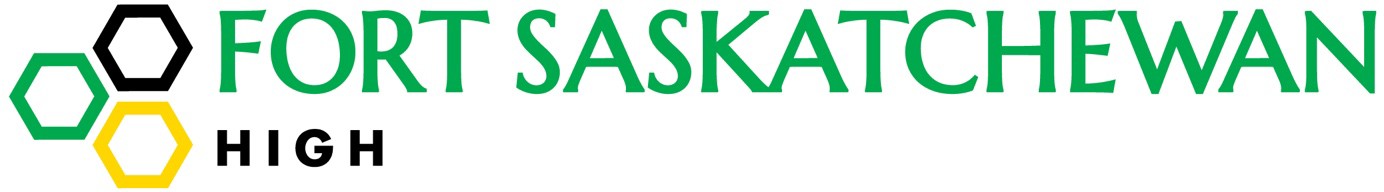 Our Mission:To provide a stimulating child-centered educational environment that models life-long learning where every person is provided with the opportunity to reach his or her own personal potential.Our Motto:Fort High “Sting Style”Philosophy:Sting Style - encompassing a life-long character foundation of Courtesy, Respect, Commitment, Dedication, Tolerance, Teamwork, and Sportsmanship.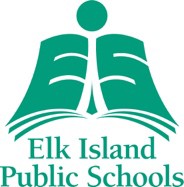 SECTION ONE: School and Division GoalsSchool Goals:GOAL 1: Use evidence-based practices to improve student engagement (EIPS Priority 2, Goal 4)GOAL 2: Increase student achievement of Diploma exams. (EIPS Priority 1, Goal 3)GOAL 3: More students achieve a minimum of one year’s growth in literacy. (EIPS Priority 1, Goal 2)Elk Island Public Schools Goals:Priority 1: Promote growth and success for all students. GOAL 1: EXCELLENT START TO LEARNINGOutcome: More children reach social, intellectual, and physical developmental milestones by Grade 1.GOAL 2: SUCCESS FOR EVERY STUDENTOutcome: More students achieve a minimum of one year’s growth in literacy and numeracy.Outcome: The achievement gap between First Nations, Métis, and Inuit students and all other students is reduced.GOAL 3: SUCCESS BEYOND HIGH SCHOOLOutcome: More students are engaged in school, achieve excellence, and are supported in their transition beyond high school.Priority 2: Enhance high quality learning and working environments.GOAL 1: A FOCUS ON WELLBEING INCLUDING STUDENT CITIZENSHIP AND STAFF ENGAGEMENTOutcome: Our learning and working environments are welcoming, caring, respectful, and safe. GOAL 2: QUALITY INFRASTRUCTURE FOR ALLOutcome: Student learning is supported through the use of effective planning, managing, and investment in division infrastructure.GOAL 3: BUILD CAPACITYOutcome: All staff have the opportunity and are supported in increasing their professional and leadership capacities.GOAL 4: A CULTURE OF EXCELLENCE AND ACCOUNTABILITYOutcome: The division uses evidenced-based practices to improve student engagement and achievement.Priority 3: Enhance public education through effective engagement, partnerships, and communication. GOAL 1: PARENTS AS PARTNERSOutcome: Student learning is supported and enhanced through parent engagement.GOAL 2: SUPPORTS AND SERVICES FOR STUDENTS AND FAMILIESOutcome: Community partnerships support the needs of our students.GOAL 3: ENGAGED AND EFFECTIVE GOVERNANCEOutcome: The division is committed to ongoing advocacy to enhance public education.SECTION TWO: School Profile and Foundation Statements Principal: Curtis StarkoAssistant Principal: D’Anne BennettSuccess Team: Glen Christenson, Kathryn MaierFort Saskatchewan High (FHS) Quick Facts:FHS has an enrollment of 435 studentsFHS is served by 24 teachers and 14 support staffFHS opened in 1958The total school budget is $3,185,161 which includes 94% of total budget dedicated to staffing.Programming Highlights:Our school provides a wide range of academic, athletic, fine arts and Career and Technology programs.Students can access opportunities to be involved in Student Leadership, Theatre Appreciation, Group, Gay Straight Alliance, Athletics, Advanced Computer and Outdoor Club.Elk Island Public Schools (EIPS) system special education program – LINKS (Learning, - Individual Needs, Knowledge, and Skills)Excellent sports program with numerous opportunities to participate.Fort High is a 3A school and our student athletes compete in Division 3 of the Edmonton Metro League.Partnership with Shell to provide Shell Skills centerPerforming Arts program that demonstrates excellence in music and dramatic arts.Off Campus runs year-round, for students in RAP (registered apprenticeship program) and Work Experience SECTION THREE: School Education Results Report (2018-19)What were the greatest successes/challenges faced in 2018-19?Successes: Based on the data on student learning achievement, Fort Saskatchewan High School improved by 4% in the acceptable range for Diploma exams.A higher percentage of students are writing diploma exams at Fort High which opens more opportunities in transitioning to post-secondary high school.Our high school completion rate has continued to slightly increase again last year.According to the data results surrounding Continuous Improvement, Fort Saskatchewan High School saw a 20% increase than the previous year’s results.Based on the data on parental involvement, Fort Saskatchewan High School improved by 11% from the previous year.Our STAR reading assessment data which is an indicator of literacy levels saw student growth over the last year.  School went up 1.4 Grade Equivalency over a calendar year.Our First Nations Métis and Inuit data now has a total of 47 students who are self-identifying, yet our school population has remained relatively the same. Upon further analysis, the conclusion is that due to safe and caring nature of the school, the students are more comfortable with the identification process.  SECTION FOUR: School Goals, Strategies and Performance Measures  SECTION FIVE: Summary of Performance MeasuresStudent Learning MeasuresStudent Engagement MeasuresOverall School Culture Performance MeasuresSECTION SIX: Additional InformationParent Involvement and Communication of PlanCommunication of Plan:School Goal 1: Use evidence-based practices to improve student engagement and achievement.Division Outcome: The division uses evidence-based practices to improve student engagement and achievement.Strategies:Continue with the new bell schedule and the elements of High School Redesign, which includes a flexible learning period for students and weekly professional learning for staff.Targeted professional development, through the Fort Saskatchewan Feeder School Pilot Project around best practice in literacy and numeracy to improve student engagement.Performance Measures:An increase in data of 5% from staff, students, and parents in relation to the Accountability Pillar Survey.School Goal 2: Increase student achievement on Diploma exams.Division Outcome: More students are engaged in school, achieve excellence, and are supported in their transition beyond high school.Strategies: Through weekly professional development opportunities and support from division consultants, staff will collaborate on exam preparation, exam blueprinting, long range plans, course outlines and best practices regarding instructional leadership.Performance Measures:To increase in the area of Excellence by 3% and Acceptable levels by 3%.School Goal 3: More students achieve a minimum of one year’s growth in literacy.Division Outcome: More students achieve a minimum of one year’s growth in literacy and numeracy.Strategies:Professional Development days dedicated to literacy in subject specific areas which are facilitated by our Central Office EIPS Learning team. Continue with teacher visits by our consultant team dedicated to giving feedback on subject specific literacy strategies.  Continue to provide a full year Grade 10 English class supplemented by the Reading 15 course. Performance Measures: More students achieve one year’s growth in literacy according to the STAR Results.Diploma Exam Course by Course Results by Students Writing.Diploma Exam Course by Course Results by Students Writing.Diploma Exam Course by Course Results by Students Writing.Diploma Exam Course by Course Results by Students Writing.Diploma Exam Course by Course Results by Students Writing.Diploma Exam Course by Course Results by Students Writing.Diploma Exam Course by Course Results by Students Writing.Diploma Exam Course by Course Results by Students Writing.Diploma Exam Course by Course Results by Students Writing.Diploma Exam Course by Course Results by Students Writing.Diploma Exam Course by Course Results by Students Writing.Diploma Exam Course by Course Results by Students Writing.Diploma Exam Course by Course Results by Students Writing.Diploma Exam Course by Course Results by Students Writing.Diploma Exam Course by Course Results by Students Writing.Results (in percentages)                                                                                                                                                                                                                       TargetResults (in percentages)                                                                                                                                                                                                                       TargetResults (in percentages)                                                                                                                                                                                                                       TargetResults (in percentages)                                                                                                                                                                                                                       TargetResults (in percentages)                                                                                                                                                                                                                       TargetResults (in percentages)                                                                                                                                                                                                                       TargetResults (in percentages)                                                                                                                                                                                                                       TargetResults (in percentages)                                                                                                                                                                                                                       TargetResults (in percentages)                                                                                                                                                                                                                       TargetResults (in percentages)                                                                                                                                                                                                                       TargetResults (in percentages)                                                                                                                                                                                                                       TargetResults (in percentages)                                                                                                                                                                                                                       TargetResults (in percentages)                                                                                                                                                                                                                       Target20115201162011720118201920202020AEAEAEAEAEEnglish Lang Arts 30-1English Lang Arts 30-1English Lang Arts 30-1FHS82.83.477.31.373.02.777.58.892.77.39010English Lang Arts 30-1English Lang Arts 30-1English Lang Arts 30-1EIPS91.911.692.611.092.313.190.415.293.815.4English Lang Arts 30-1English Lang Arts 30-1English Lang Arts 30-1Province86.511.486.810.786.511.787.513.286.812.3English Lang Arts 30-2English Lang Arts 30-2English Lang Arts 30-2FHS94.73.594.75.380.02.289.614.668.12.18010English Lang Arts 30-2English Lang Arts 30-2English Lang Arts 30-2EIPS95.213.095.118.994.614.894.314.091.512.1English Lang Arts 30-2English Lang Arts 30-2English Lang Arts 30-2Province88.611.289.112.389.511.488.013.187.112.1French Lang Arts 30-1French Lang Arts 30-1French Lang Arts 30-1FHSn/an/an/an/an/an/an/an/an/an/aFrench Lang Arts 30-1French Lang Arts 30-1French Lang Arts 30-1EIPS100.04.8100.07.7100.04.094.65.490.96.1French Lang Arts 30-1French Lang Arts 30-1French Lang Arts 30-1Province95.59.993.88.794.79.493.811.091.510.1Mathematics 30-1Mathematics 30-1Mathematics 30-1FHS65.66.358.82.964.317.958.129.080.0  20.08320Mathematics 30-1Mathematics 30-1Mathematics 30-1EIPS78.728.269.219.474.030.075.930.376.524.7Mathematics 30-1Mathematics 30-1Mathematics 30-1Province76.131.670.725.973.130.777.835.377.835.1Mathematics 30-2Mathematics 30-2Mathematics 30-2FHS78.112.570.411.183.325.065.913.688.5   19.29020Mathematics 30-2Mathematics 30-2Mathematics 30-2EIPS82.115.876.916.278.017.777.717.078.317.6Mathematics 30-2Mathematics 30-2Mathematics 30-2Province73.915.575.416.874.715.974.216.476.516.8Social Studies 30-1Social Studies 30-1Social Studies 30-1FHS97.45.182.04.987.84.180.012.386.0     2.3905Social Studies 30-1Social Studies 30-1Social Studies 30-1EIPS90.316.189.513.985.414.285.814.884.911.7Social Studies 30-1Social Studies 30-1Social Studies 30-1Province87.116.284.914.386.014.886.217.786.617.0Social Studies 30-2Social Studies 30-2Social Studies 30-2FHS89.62.682.75.384.63.179.03.264.7    7.87010Social Studies 30-2Social Studies 30-2Social Studies 30-2EIPS87.910.183.88.486.58.481.68.478.88.3Social Studies 30-2Social Studies 30-2Social Studies 30-2Province81.312.581.113.180.612.678.812.277.812.2Biology 30Biology 30Biology 30FHS92.940.587.023.981.021.487.223.190.2  36.69030Biology 30Biology 30Biology 30EIPS88.035.085.630.585.833.590.933.986.034.1Biology 30Biology 30Biology 30Province85.833.085.132.484.232.386.636.683.9  35.5Chemistry 30Chemistry 30Chemistry 30FHS68.418.473.50.082.157.177.624.586.231.08830Chemistry 30Chemistry 30Chemistry 30EIPS81.127.382.229.682.941.081.932.082.331.3Chemistry 30Chemistry 30Chemistry 30Province82.134.281.534.583.138.683.638.385.742.5Physics 30Physics 30Physics 30FHS89.521.172.04.064.321.438.523.166.78.37010Physics 30Physics 30Physics 30EIPS86.331.584.432.587.744.584.441.586.432.0Physics 30Physics 30Physics 30Province83.935.885.839.885.741.886.243.687.5  43.5Science 30Science 30Science 30FHS100.030.078.931.688.944.4100.020.0   85.714.38515Science 30Science 30Science 30EIPS91.122.684.625.783.426.187.131.393.140.4Science 30Science 30Science 30Province83.926.684.427.684.928.485.431.585.731.2High School Completion Rate - percentages of students who completed high school within three, four and five years of entering Grade10.High School Completion Rate - percentages of students who completed high school within three, four and five years of entering Grade10.High School Completion Rate - percentages of students who completed high school within three, four and five years of entering Grade10.High School Completion Rate - percentages of students who completed high school within three, four and five years of entering Grade10.High School Completion Rate - percentages of students who completed high school within three, four and five years of entering Grade10.High School Completion Rate - percentages of students who completed high school within three, four and five years of entering Grade10.High School Completion Rate - percentages of students who completed high school within three, four and five years of entering Grade10.High School Completion Rate - percentages of students who completed high school within three, four and five years of entering Grade10.High School Completion Rate - percentages of students who completed high school within three, four and five years of entering Grade10.High School Completion Rate - percentages of students who completed high school within three, four and five years of entering Grade10.High School Completion Rate - percentages of students who completed high school within three, four and five years of entering Grade10.High School Completion Rate - percentages of students who completed high school within three, four and five years of entering Grade10.High School Completion Rate - percentages of students who completed high school within three, four and five years of entering Grade10.High School Completion Rate - percentages of students who completed high school within three, four and five years of entering Grade10.High School Completion Rate - percentages of students who completed high school within three, four and five years of entering Grade10.High School Completion Rate - percentages of students who completed high school within three, four and five years of entering Grade10.FHSFHSFHSFHSFHSEIPSEIPSEIPSEIPSEIPSProvinceProvinceProvinceProvinceProvince2014201520162017201820142015201620172018201420152016201720183 Year Completion82.179.374.678.579.079.882.181.284.683.376.576.578.078.079.14 Year Completion87.083.085.885.686.786.484.886.886.588.979.981.081.282.682.75 Year Completion83.988.685.188.387.586.387.886.888.588.182.082.183.283.484.8Drop Out Rate - annual dropout rate of students aged 14 to 18Drop Out Rate - annual dropout rate of students aged 14 to 18Drop Out Rate - annual dropout rate of students aged 14 to 18Drop Out Rate - annual dropout rate of students aged 14 to 18Drop Out Rate - annual dropout rate of students aged 14 to 18Drop Out Rate - annual dropout rate of students aged 14 to 18Drop Out Rate - annual dropout rate of students aged 14 to 18Drop Out Rate - annual dropout rate of students aged 14 to 18Drop Out Rate - annual dropout rate of students aged 14 to 18Drop Out Rate - annual dropout rate of students aged 14 to 18Drop Out Rate - annual dropout rate of students aged 14 to 18Drop Out Rate - annual dropout rate of students aged 14 to 18Drop Out Rate - annual dropout rate of students aged 14 to 18Drop Out Rate - annual dropout rate of students aged 14 to 18Drop Out Rate - annual dropout rate of students aged 14 to 18Drop Out Rate - annual dropout rate of students aged 14 to 18Drop Out RateFHSFHSFHSFHSFHSEIPSEIPSEIPSEIPSEIPSProvinceProvinceProvinceProvinceProvinceDrop Out Rate201420152016201720182014201520162017201820142015201620172018Drop Out Rate3.62.12.20.52.82.52.21.91.11.73.53.23.02.32.6Returning Rate30.225.522.243.533.034.121.019.832.521.520.918.218.919.922.7High school to post-secondary transition rate of students within four and six years of entering Grade 10.High school to post-secondary transition rate of students within four and six years of entering Grade 10.High school to post-secondary transition rate of students within four and six years of entering Grade 10.High school to post-secondary transition rate of students within four and six years of entering Grade 10.High school to post-secondary transition rate of students within four and six years of entering Grade 10.High school to post-secondary transition rate of students within four and six years of entering Grade 10.High school to post-secondary transition rate of students within four and six years of entering Grade 10.High school to post-secondary transition rate of students within four and six years of entering Grade 10.High school to post-secondary transition rate of students within four and six years of entering Grade 10.High school to post-secondary transition rate of students within four and six years of entering Grade 10.High school to post-secondary transition rate of students within four and six years of entering Grade 10.High school to post-secondary transition rate of students within four and six years of entering Grade 10.High school to post-secondary transition rate of students within four and six years of entering Grade 10.High school to post-secondary transition rate of students within four and six years of entering Grade 10.High school to post-secondary transition rate of students within four and six years of entering Grade 10.High school to post-secondary transition rate of students within four and six years of entering Grade 10.4 Year RateFHSFHSFHSFHSFHSEIPSEIPSEIPSEIPSEIPSProvinceProvinceProvinceProvinceProvince4 Year Rate2014201520162017201820142015201620172018201420152016201720184 Year Rate34.226.329.929.123.239.135.139.039.439.238.337.037.039.340.16 Year Rate57.857.054.450.746.262.463.063.260.562.659.759.457.958.759.0Percentage of Grade 12 students eligible for a Rutherford Scholarship.Percentage of Grade 12 students eligible for a Rutherford Scholarship.Percentage of Grade 12 students eligible for a Rutherford Scholarship.Percentage of Grade 12 students eligible for a Rutherford Scholarship.Percentage of Grade 12 students eligible for a Rutherford Scholarship.Percentage of Grade 12 students eligible for a Rutherford Scholarship.Percentage of Grade 12 students eligible for a Rutherford Scholarship.Percentage of Grade 12 students eligible for a Rutherford Scholarship.Percentage of Grade 12 students eligible for a Rutherford Scholarship.Percentage of Grade 12 students eligible for a Rutherford Scholarship.Percentage of Grade 12 students eligible for a Rutherford Scholarship.Percentage of Grade 12 students eligible for a Rutherford Scholarship.Percentage of Grade 12 students eligible for a Rutherford Scholarship.Percentage of Grade 12 students eligible for a Rutherford Scholarship.Percentage of Grade 12 students eligible for a Rutherford Scholarship.Percentage of Grade 12 students eligible for a Rutherford Scholarship.FHSFHSFHSFHSFHSEIPSEIPSEIPSEIPSEIPSProvinceProvinceProvinceProvinceProvince201420152016201720182014201520162017201820142015201620172018Rutherford ScholarshipEligibility Raten/a53.449.049.657.3n/a62.360.862.564.7n/a60.862.363.464.8Diploma examination participation rate: Percentage of students writing 0 to 6 or more Diploma Examinations by the end of their 3rd yearof high school.Diploma examination participation rate: Percentage of students writing 0 to 6 or more Diploma Examinations by the end of their 3rd yearof high school.Diploma examination participation rate: Percentage of students writing 0 to 6 or more Diploma Examinations by the end of their 3rd yearof high school.Diploma examination participation rate: Percentage of students writing 0 to 6 or more Diploma Examinations by the end of their 3rd yearof high school.Diploma examination participation rate: Percentage of students writing 0 to 6 or more Diploma Examinations by the end of their 3rd yearof high school.Diploma examination participation rate: Percentage of students writing 0 to 6 or more Diploma Examinations by the end of their 3rd yearof high school.Diploma examination participation rate: Percentage of students writing 0 to 6 or more Diploma Examinations by the end of their 3rd yearof high school.Diploma examination participation rate: Percentage of students writing 0 to 6 or more Diploma Examinations by the end of their 3rd yearof high school.Diploma examination participation rate: Percentage of students writing 0 to 6 or more Diploma Examinations by the end of their 3rd yearof high school.Diploma examination participation rate: Percentage of students writing 0 to 6 or more Diploma Examinations by the end of their 3rd yearof high school.Diploma examination participation rate: Percentage of students writing 0 to 6 or more Diploma Examinations by the end of their 3rd yearof high school.Diploma examination participation rate: Percentage of students writing 0 to 6 or more Diploma Examinations by the end of their 3rd yearof high school.Diploma examination participation rate: Percentage of students writing 0 to 6 or more Diploma Examinations by the end of their 3rd yearof high school.Diploma examination participation rate: Percentage of students writing 0 to 6 or more Diploma Examinations by the end of their 3rd yearof high school.Diploma examination participation rate: Percentage of students writing 0 to 6 or more Diploma Examinations by the end of their 3rd yearof high school.Diploma examination participation rate: Percentage of students writing 0 to 6 or more Diploma Examinations by the end of their 3rd yearof high school.% Writing 0 ExamsFHSFHSFHSFHSFHSEIPSEIPSEIPSEIPSEIPSProvinceProvinceProvinceProvinceProvince% Writing 0 Exams201420152016201720182014201520162017201820142015201620172018% Writing 0 Exams14.610.914.411.89.212.19.611.69.69.315.715.715.014.814.2% Writing 1+ Exams85.489.185.688.290.887.990.488.490.490.784.384.385.085.285.8% Writing 2+ Exams85.487.480.884.484.985.987.485.888.387.981.481.282.082.383.0% Writing 3+ Exams63.954.749.059.056.867.769.367.568.968.865.064.765.266.166.8% Writing 4+ Exams54.140.939.441.148.056.458.355.756.458.154.454.654.955.756.3% Writing 5+ Exams35.929.425.623.231.736.838.836.136.939.136.337.137.537.838.7% Writing 6+ Exams11.15.77.610.54.410.912.114.016.114.513.113.813.613.914.2Percentage of teacher, parent and student agreement that: students are safe at school, are learning the importance of caring for others,are learning respect for others and are treated fairly in school.Percentage of teacher, parent and student agreement that: students are safe at school, are learning the importance of caring for others,are learning respect for others and are treated fairly in school.Percentage of teacher, parent and student agreement that: students are safe at school, are learning the importance of caring for others,are learning respect for others and are treated fairly in school.Percentage of teacher, parent and student agreement that: students are safe at school, are learning the importance of caring for others,are learning respect for others and are treated fairly in school.Percentage of teacher, parent and student agreement that: students are safe at school, are learning the importance of caring for others,are learning respect for others and are treated fairly in school.Percentage of teacher, parent and student agreement that: students are safe at school, are learning the importance of caring for others,are learning respect for others and are treated fairly in school.Percentage of teacher, parent and student agreement that: students are safe at school, are learning the importance of caring for others,are learning respect for others and are treated fairly in school.Percentage of teacher, parent and student agreement that: students are safe at school, are learning the importance of caring for others,are learning respect for others and are treated fairly in school.Percentage of teacher, parent and student agreement that: students are safe at school, are learning the importance of caring for others,are learning respect for others and are treated fairly in school.Percentage of teacher, parent and student agreement that: students are safe at school, are learning the importance of caring for others,are learning respect for others and are treated fairly in school.Percentage of teacher, parent and student agreement that: students are safe at school, are learning the importance of caring for others,are learning respect for others and are treated fairly in school.Percentage of teacher, parent and student agreement that: students are safe at school, are learning the importance of caring for others,are learning respect for others and are treated fairly in school.Percentage of teacher, parent and student agreement that: students are safe at school, are learning the importance of caring for others,are learning respect for others and are treated fairly in school.Percentage of teacher, parent and student agreement that: students are safe at school, are learning the importance of caring for others,are learning respect for others and are treated fairly in school.Percentage of teacher, parent and student agreement that: students are safe at school, are learning the importance of caring for others,are learning respect for others and are treated fairly in school.Percentage of teacher, parent and student agreement that: students are safe at school, are learning the importance of caring for others,are learning respect for others and are treated fairly in school.FHSFHSFHSFHSFHSEIPSEIPSEIPSEIPSEIPSProvinceProvinceProvinceProvinceProvince201520162017201820192015201620172018201920152016201720182019Overall84.188.987.583.787.788.087.788.188.188.289.289.589.589.089.0Teacher92.893.691.691.393.895.694.895.195.894.695.495.495.395.095.1Parent85.786.0*85.082.587.787.487.386.987.189.389.889.989.489.7Student73.787.183.474.886.980.781.081.881.682.983.083.483.382.582.3Percentage of teachers, parents and students who are satisfied that students model the characteristics of active citizenship.Percentage of teachers, parents and students who are satisfied that students model the characteristics of active citizenship.Percentage of teachers, parents and students who are satisfied that students model the characteristics of active citizenship.Percentage of teachers, parents and students who are satisfied that students model the characteristics of active citizenship.Percentage of teachers, parents and students who are satisfied that students model the characteristics of active citizenship.Percentage of teachers, parents and students who are satisfied that students model the characteristics of active citizenship.Percentage of teachers, parents and students who are satisfied that students model the characteristics of active citizenship.Percentage of teachers, parents and students who are satisfied that students model the characteristics of active citizenship.Percentage of teachers, parents and students who are satisfied that students model the characteristics of active citizenship.Percentage of teachers, parents and students who are satisfied that students model the characteristics of active citizenship.Percentage of teachers, parents and students who are satisfied that students model the characteristics of active citizenship.Percentage of teachers, parents and students who are satisfied that students model the characteristics of active citizenship.Percentage of teachers, parents and students who are satisfied that students model the characteristics of active citizenship.Percentage of teachers, parents and students who are satisfied that students model the characteristics of active citizenship.Percentage of teachers, parents and students who are satisfied that students model the characteristics of active citizenship.Percentage of teachers, parents and students who are satisfied that students model the characteristics of active citizenship.FHSFHSFHSFHSFHSEIPSEIPSEIPSEIPSEIPSProvinceProvinceProvinceProvinceProvince201520162017201820192015201620172018201920152016201720182019Overall71.977.878.774.181.379.879.880.180.580.083.583.983.783.082.9Teacher93.595.588.495.796.294.194.194.194.193.094.294.594.093.493.2Parent67.067.3*65.072.576.575.075.475.475.182.182.982.781.781.9Student55.070.869.061.675.368.870.370.672.071.774.274.574.473.973.5Percentage of teachers and parents who agree that students are taught attitudes and behaviours that will make them successful at workwhen they finish school.Percentage of teachers and parents who agree that students are taught attitudes and behaviours that will make them successful at workwhen they finish school.Percentage of teachers and parents who agree that students are taught attitudes and behaviours that will make them successful at workwhen they finish school.Percentage of teachers and parents who agree that students are taught attitudes and behaviours that will make them successful at workwhen they finish school.Percentage of teachers and parents who agree that students are taught attitudes and behaviours that will make them successful at workwhen they finish school.Percentage of teachers and parents who agree that students are taught attitudes and behaviours that will make them successful at workwhen they finish school.Percentage of teachers and parents who agree that students are taught attitudes and behaviours that will make them successful at workwhen they finish school.Percentage of teachers and parents who agree that students are taught attitudes and behaviours that will make them successful at workwhen they finish school.Percentage of teachers and parents who agree that students are taught attitudes and behaviours that will make them successful at workwhen they finish school.Percentage of teachers and parents who agree that students are taught attitudes and behaviours that will make them successful at workwhen they finish school.Percentage of teachers and parents who agree that students are taught attitudes and behaviours that will make them successful at workwhen they finish school.Percentage of teachers and parents who agree that students are taught attitudes and behaviours that will make them successful at workwhen they finish school.Percentage of teachers and parents who agree that students are taught attitudes and behaviours that will make them successful at workwhen they finish school.Percentage of teachers and parents who agree that students are taught attitudes and behaviours that will make them successful at workwhen they finish school.Percentage of teachers and parents who agree that students are taught attitudes and behaviours that will make them successful at workwhen they finish school.Percentage of teachers and parents who agree that students are taught attitudes and behaviours that will make them successful at workwhen they finish school.FHSFHSFHSFHSFHSEIPSEIPSEIPSEIPSEIPSProvinceProvinceProvinceProvinceProvince201520162017201820192015201620172018201920152016201720182019Overall76.565.978.975.586.879.077.879.077.880.782.082.682.782.483.0Teacher88.081.878.985.792.389.889.090.789.489.489.790.590.490.390.8Parent65.050.0*65.281.368.166.667.366.272.174.274.875.174.675.2Percentage of teachers, parents and students satisfied with the overall quality of basic education.Percentage of teachers, parents and students satisfied with the overall quality of basic education.Percentage of teachers, parents and students satisfied with the overall quality of basic education.Percentage of teachers, parents and students satisfied with the overall quality of basic education.Percentage of teachers, parents and students satisfied with the overall quality of basic education.Percentage of teachers, parents and students satisfied with the overall quality of basic education.Percentage of teachers, parents and students satisfied with the overall quality of basic education.Percentage of teachers, parents and students satisfied with the overall quality of basic education.Percentage of teachers, parents and students satisfied with the overall quality of basic education.Percentage of teachers, parents and students satisfied with the overall quality of basic education.Percentage of teachers, parents and students satisfied with the overall quality of basic education.Percentage of teachers, parents and students satisfied with the overall quality of basic education.Percentage of teachers, parents and students satisfied with the overall quality of basic education.Percentage of teachers, parents and students satisfied with the overall quality of basic education.Percentage of teachers, parents and students satisfied with the overall quality of basic education.Percentage of teachers, parents and students satisfied with the overall quality of basic education.FHSFHSFHSFHSFHSEIPSEIPSEIPSEIPSEIPSProvinceProvinceProvinceProvinceProvince201520162017201820192015201620172018201920152016201720182019Overall84.283.085.682.886.088.588.589.388.989.989.590.190.190.090.2Teacher96.790.989.589.996.896.395.996.496.296.495.996.095.995.896.1Parent83.173.2*80.476.084.584.185.783.685.785.486.186.486.086.4Student73.084.981.878.085.184.685.485.886.887.687.488.088.188.288.1Percentage of teachers, parents and students satisfied with the opportunity for students to receive a broad program of studies includingfine arts, career, technology, and health and physical education.Percentage of teachers, parents and students satisfied with the opportunity for students to receive a broad program of studies includingfine arts, career, technology, and health and physical education.Percentage of teachers, parents and students satisfied with the opportunity for students to receive a broad program of studies includingfine arts, career, technology, and health and physical education.Percentage of teachers, parents and students satisfied with the opportunity for students to receive a broad program of studies includingfine arts, career, technology, and health and physical education.Percentage of teachers, parents and students satisfied with the opportunity for students to receive a broad program of studies includingfine arts, career, technology, and health and physical education.Percentage of teachers, parents and students satisfied with the opportunity for students to receive a broad program of studies includingfine arts, career, technology, and health and physical education.Percentage of teachers, parents and students satisfied with the opportunity for students to receive a broad program of studies includingfine arts, career, technology, and health and physical education.Percentage of teachers, parents and students satisfied with the opportunity for students to receive a broad program of studies includingfine arts, career, technology, and health and physical education.Percentage of teachers, parents and students satisfied with the opportunity for students to receive a broad program of studies includingfine arts, career, technology, and health and physical education.Percentage of teachers, parents and students satisfied with the opportunity for students to receive a broad program of studies includingfine arts, career, technology, and health and physical education.Percentage of teachers, parents and students satisfied with the opportunity for students to receive a broad program of studies includingfine arts, career, technology, and health and physical education.Percentage of teachers, parents and students satisfied with the opportunity for students to receive a broad program of studies includingfine arts, career, technology, and health and physical education.Percentage of teachers, parents and students satisfied with the opportunity for students to receive a broad program of studies includingfine arts, career, technology, and health and physical education.Percentage of teachers, parents and students satisfied with the opportunity for students to receive a broad program of studies includingfine arts, career, technology, and health and physical education.Percentage of teachers, parents and students satisfied with the opportunity for students to receive a broad program of studies includingfine arts, career, technology, and health and physical education.Percentage of teachers, parents and students satisfied with the opportunity for students to receive a broad program of studies includingfine arts, career, technology, and health and physical education.FHSFHSFHSFHSFHSEIPSEIPSEIPSEIPSEIPSProvinceProvinceProvinceProvinceProvince201520162017201820192015201620172018201920152016201720182019Overall78.279.877.470.376.682.883.483.382.782.981.381.981.981.882.2Teacher85.988.582.283.289.491.291.090.490.090.787.288.188.088.489.1Parent74.776.3*63.554.079.881.080.079.078.479.980.180.179.980.1Student74.074.772.664.386.477.678.379.579.279.676.977.577.777.277.4Percentage of teachers, parents and students indicating that their school and schools in their jurisdiction have improved or stayed thesame the last three years.Percentage of teachers, parents and students indicating that their school and schools in their jurisdiction have improved or stayed thesame the last three years.Percentage of teachers, parents and students indicating that their school and schools in their jurisdiction have improved or stayed thesame the last three years.Percentage of teachers, parents and students indicating that their school and schools in their jurisdiction have improved or stayed thesame the last three years.Percentage of teachers, parents and students indicating that their school and schools in their jurisdiction have improved or stayed thesame the last three years.Percentage of teachers, parents and students indicating that their school and schools in their jurisdiction have improved or stayed thesame the last three years.Percentage of teachers, parents and students indicating that their school and schools in their jurisdiction have improved or stayed thesame the last three years.Percentage of teachers, parents and students indicating that their school and schools in their jurisdiction have improved or stayed thesame the last three years.Percentage of teachers, parents and students indicating that their school and schools in their jurisdiction have improved or stayed thesame the last three years.Percentage of teachers, parents and students indicating that their school and schools in their jurisdiction have improved or stayed thesame the last three years.Percentage of teachers, parents and students indicating that their school and schools in their jurisdiction have improved or stayed thesame the last three years.Percentage of teachers, parents and students indicating that their school and schools in their jurisdiction have improved or stayed thesame the last three years.Percentage of teachers, parents and students indicating that their school and schools in their jurisdiction have improved or stayed thesame the last three years.Percentage of teachers, parents and students indicating that their school and schools in their jurisdiction have improved or stayed thesame the last three years.Percentage of teachers, parents and students indicating that their school and schools in their jurisdiction have improved or stayed thesame the last three years.Percentage of teachers, parents and students indicating that their school and schools in their jurisdiction have improved or stayed thesame the last three years.FHSFHSFHSFHSFHSEIPSEIPSEIPSEIPSEIPSProvinceProvinceProvinceProvinceProvince201520162017201820192015201620172018201920152016201720182019Overall68.570.375.161.881.079.180.080.279.581.079.681.281.480.381.0Teacher90.981.873.752.588.583.182.984.381.880.879.882.382.281.583.4Parent60.050.0*65.268.874.677.576.776.179.578.579.780.879.380.3Student54.579.076.668.085.779.579.579.580.782.780.781.581.180.279.4Percentage of teachers and parents satisfied with parental involvement in decisions about their child's education.Percentage of teachers and parents satisfied with parental involvement in decisions about their child's education.Percentage of teachers and parents satisfied with parental involvement in decisions about their child's education.Percentage of teachers and parents satisfied with parental involvement in decisions about their child's education.Percentage of teachers and parents satisfied with parental involvement in decisions about their child's education.Percentage of teachers and parents satisfied with parental involvement in decisions about their child's education.Percentage of teachers and parents satisfied with parental involvement in decisions about their child's education.Percentage of teachers and parents satisfied with parental involvement in decisions about their child's education.Percentage of teachers and parents satisfied with parental involvement in decisions about their child's education.Percentage of teachers and parents satisfied with parental involvement in decisions about their child's education.Percentage of teachers and parents satisfied with parental involvement in decisions about their child's education.Percentage of teachers and parents satisfied with parental involvement in decisions about their child's education.Percentage of teachers and parents satisfied with parental involvement in decisions about their child's education.Percentage of teachers and parents satisfied with parental involvement in decisions about their child's education.Percentage of teachers and parents satisfied with parental involvement in decisions about their child's education.Percentage of teachers and parents satisfied with parental involvement in decisions about their child's education.FHSFHSFHSFHSFHSEIPSEIPSEIPSEIPSEIPSProvinceProvinceProvinceProvinceProvince201520162017201820192015201620172018201920152016201720182019Overall68.766.280.067.478.477.178.178.178.477.780.780.981.281.281.3Teacher81.377.880.070.489.788.088.289.289.788.788.188.488.588.989.0Parent56.054.5*64.367.166.267.967.067.266.773.473.573.973.473.6